Başlık: TIMES NEW ROMAN, 12 PT, BOLDTitle: TIMES NEW ROMAN, 12 PT, BOLDName Surname1 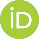 1University, Faculty, Department, City, Country.E-mail:Name Surname2 2University, Faculty, Department, City, Country.E-mail:ÖzetÖzet, boşluklar dahil en az 300 kelime olmalı ve çalışmayı kısaca özetlemelidir. Yazı tipi Times New Roman, yazı boyutu 11 pt olmalıdır. Sayfa kenar boşlukları: Üst, alt, sol ve sağ kenar boşlukları 2,5 cm olarak ayarlanmalıdır. Paragraf aralığı eklemeyin. Tüm bildiriler *.doc veya *.docx formatında yazılmalı ve ustek@selcuk.edu.tr e-posta adresine gönderilmelidir.Anahtar Kelimeler: 3-6 kelime.AbstractThe abstract should be at least 300 words, including spaces and summarise the main points of the paper. Font should be Times New Roman, font size 12 pt. Page Margins: Top, bottom, left and right margins must be set to 2,5 cm. Do not add paragraph spacing. All papers should be written as *.doc or *.docx format and they should be submitted to email address of conference website ustek@selcuk.edu.tr . Keywords: 3-6 words.